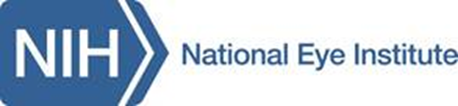 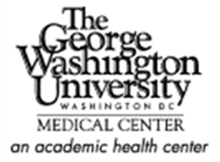 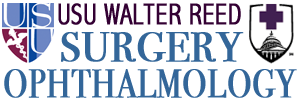 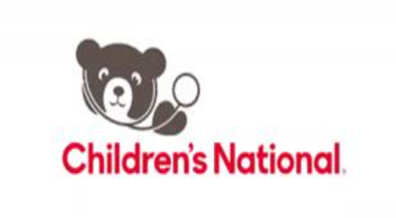 Joint Ophthalmology Grand Rounds July 2022-June 2023	Friday, September 9, 2022 - 0800-1000, Webex Virtual					Felipe Medeiros, MD-PhD	Glaucoma (Sponsor: WRNMMC)					Duke University	Friday, October 7, 2022 - 0800-1000, Webex Virtual					Michael Chiang, MD              	ROP (Sponsor:  CNH)					National Eye Institute	Friday, November 4, 2022 - 0800-1000, GWU Auditorium/Webex Hybrid		Michael Brennan, MD	Global Health (Sponsor: WRNMMC/GWU)				 	Burlington, North Carolina	Friday, December 2, 2022 - 0800-1000, Webex Virtual					Tamara Fountain, MD              	Oculoplastics (Sponsor: NEI)					Rush University	Friday, January 6, 2023 - 0800-1000, Webex Virtual					Jennifer Lim, MDRetina (Sponsor: NEI)					University of IllinoisFriday, February 3, 2023 - 0800-1000, GWU Auditorium/Webex Hybrid		Ralph Eagle, MDCherry Blossom Ocular Immunology and Pathology Conference			Wills Eye HospitalOcular Oncology (Sponsor: GWU)							                 		               		                 	Friday, March 3, 2023 – 0800, CNH Auditorium/Webex Hybrid			Brenda Gallie, MD		Angeline Parks Visiting Professor					Hospital for Sick Children	      	Pediatric Ophthalmology (Sponsor: CNH)	Friday, April 7, 2023 - 0800-1000, Webex Virtual					Phoebe Lin, MDUveitis (Sponsor: NEI)					Cleveland Clinic                   						     		         Friday, May 5, 2023 – 0800-1000 GWU Auditorium/Webex Hybrid		                Bruce Rivers, MD                       	Smile/ICD (Sponsor:GWU)                                                                                                                Washington, D.C.Friday, June 2, 2023 – 0800-1230						Eydie G. Miller-Ellis MD	      	The George S. Malouf Sr. & Eva Malouf Lecture				University of Pennsylvania	TBD (Sponsor: GWU)              	Wednesday, June 28, 2023 – 1300-2400, CNH Auditorium/Webex Hybrid		Martin Lederman, MD	Distinguished Alumni Visiting Professor					Westchester, New York              	Pediatric Global Health (Sponsor: CNH) CME: Create an account with your email and cell phone number at https://gwu.cloud-cme.com/default.aspText Code to 202-902-9966 from 0800-1000 during Grand Rounds to receive CME CreditDownload Certificate at the end of the year for 20 hours of Level 1 CME CreditsConferences: AAO Chicago 30 Sept- 3 Oct; RGW Retina Symposium 15 Oct; AUPO San Diego 25-28 Jan; AAPOS NYC 29 Mar-2 Apr; OKAP 16-19 March; ARVO New Orleans 23-27 April; ASCRS San Diego 5-9 May